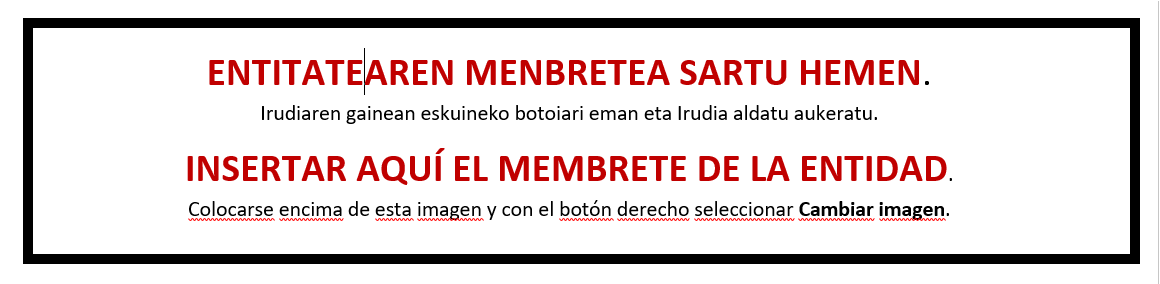 “ENPRESAK SORTU ETA GARATZEKO PROZESUA SUSTATZEKO PROGRAMA”. 2022ko deialdia“PROGRAMA PARA PROMOVER EL PROCESO DE CREACIÓN Y DESARROLLO EMPRESARIAL”.Convocatoria 2022KOSTUEN ADIERZPENADECLARACIÓN DE COSTESSinadura eta entitatearen Zigilua Firma y Sello de la entidadDeklaratzailea DeclaranteDeklaratzailea DeclaranteDeklaratzailea DeclaranteNA  DNIKargua  CargoEntitatea  EntidadEntitatea  EntidadIFZ  NIFProiektuaren izenaNombre del proyectoProiektuaren izenaNombre del proyectoProiektuaren izenaNombre del proyectoProiektuaren izenaNombre del proyectoADIERAZTEN DUT proiektuan gauzatutako eta egotzitako kostuak ondokoak direla:DECLARO que los costes ejecutados e imputados al proyecto son los siguientes:DECLARO que los costes ejecutados e imputados al proyecto son los siguientes:KOSTUA GUZTIRACOSTE TOTALPROIEKTUARI EGOTZITAKO KOSTUACOSTE IMPUTADO AL PROYECTO-DFGPROIEKTUARI EGOTZITAKO KOSTUACOSTE IMPUTADO AL PROYECTO-SPRIKANPO PERTSONALAPERSONAL EXTERNOPRESTAKUNTZAFORMACIÓNMAKETA ETA PROTOTIPOAKMAQUETAS Y PROTOTIPOSBIDAIAKVIAJESPROSPEKZIO AZTERLANAK ETA DOKUMENTAZIOAPROSPECCIÓN Y DOCUMENTACIÓNBESTELAKOAKOTROSGUZTIRATOTALLekua eta dataLugar y fecha